Links to our curriculum drivers    Eden Class   Autumn 2    ReceptionThe following drivers underpin our school curriculum and, with our vision and values, allow us to deliver our curriculum strategy.  These key drivers are personal to our schools and reflect the locational, social and educational needs of our community.  Personal Social & Emotional DevelopmentIn PSED this half term we will continue to learn to get along together – playing cooperatively and taking turns. We will practise being helpful, kind and thoughtful. We will continue to learn right from wrong. We will show an understanding of our own feelings and those of others, and begin to regulate our behaviour accordingly. We will talk about bullying and will engage in some age appropriate anti-bullying activities to help us explore this topic. We will celebrate our differences and talk about our hobbies and interests outside of school. We will discuss our aspirations and dreams and create a time capsule which we will bury and dig up before we leave school in Year 6. We will further explore how families are all different. We will explore the idea that ‘home is where the heart is’ and explore why homes are places of safety, love and care.Personal Social & Emotional DevelopmentIn PSED this half term we will continue to learn to get along together – playing cooperatively and taking turns. We will practise being helpful, kind and thoughtful. We will continue to learn right from wrong. We will show an understanding of our own feelings and those of others, and begin to regulate our behaviour accordingly. We will talk about bullying and will engage in some age appropriate anti-bullying activities to help us explore this topic. We will celebrate our differences and talk about our hobbies and interests outside of school. We will discuss our aspirations and dreams and create a time capsule which we will bury and dig up before we leave school in Year 6. We will further explore how families are all different. We will explore the idea that ‘home is where the heart is’ and explore why homes are places of safety, love and care.R.E.In R.E. this half-term, we will recognise that people have different beliefs and celebrate special times in different ways. We will begin to explore Hinduism and the festival of Diwali. We will be learning why Christmas is a special celebration for Christians. We will learn about Jesus’ birth and the story of the Nativity. R.E.In R.E. this half-term, we will recognise that people have different beliefs and celebrate special times in different ways. We will begin to explore Hinduism and the festival of Diwali. We will be learning why Christmas is a special celebration for Christians. We will learn about Jesus’ birth and the story of the Nativity. Physical DevelopmentIn P.E. this half-term, we will be focusing on Manipulation and Co-ordination and Gymnastics.We will enjoy a range of PD activities including Dough disco, Squiggle while you Wiggle and Penpals handwriting activities.We will use meditation and yoga to further strengthen our bodies and learn how to relax.  Children will need to come in their P.E. kits on Monday and Friday each week.Physical DevelopmentIn P.E. this half-term, we will be focusing on Manipulation and Co-ordination and Gymnastics.We will enjoy a range of PD activities including Dough disco, Squiggle while you Wiggle and Penpals handwriting activities.We will use meditation and yoga to further strengthen our bodies and learn how to relax.  Children will need to come in their P.E. kits on Monday and Friday each week.	Eden Class	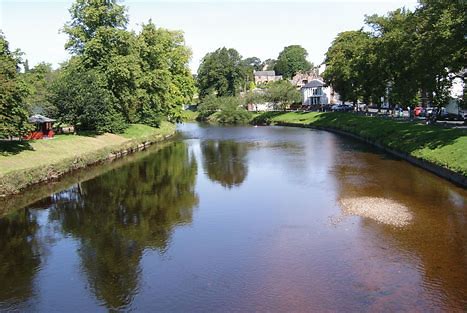 Curriculum GridAutumn 2‘Once Upon a Time’LiteracyThis half term we will be exploring traditional tales such as Jack and the Beanstalk, The Three Little Pigs and The Gingerbread Man. We will be paying attention and responding to the pictures and the words and will be repeating words and phrases. We will explore ‘story language’. We will innovate a story, making it our own. We will use Talk4Writing techniques to learn a story script. We will explore different genres to learn new things e.g. non-fiction books about Bonfire Night, a recipe for porridge. We will explore letter writing and will write a letter to Santa.We will be developing phonological awareness so we can: spot rhymes, count or clap syllables, recognise words with the same initial sound. We will be learning to recognise and write our names and other familiar words and will understand print has meaning. In phonics we will be continuing to learn and develop our knowledge and understanding of everyday sounds and letters and sounds and words through our Little Wandle programme. We will use the phonemes we have learnt to read and write simple words, working towards identifying the initial, middle and final sounds in the word. In class we encourage mark making and early and developing writing for difference purposes e.g. a speech bubble or the Gingerbread man, a list of ingredients for porridge.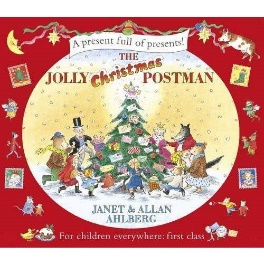 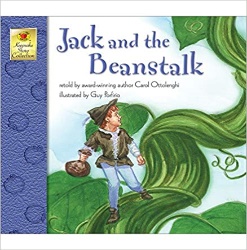 LiteracyThis half term we will be exploring traditional tales such as Jack and the Beanstalk, The Three Little Pigs and The Gingerbread Man. We will be paying attention and responding to the pictures and the words and will be repeating words and phrases. We will explore ‘story language’. We will innovate a story, making it our own. We will use Talk4Writing techniques to learn a story script. We will explore different genres to learn new things e.g. non-fiction books about Bonfire Night, a recipe for porridge. We will explore letter writing and will write a letter to Santa.We will be developing phonological awareness so we can: spot rhymes, count or clap syllables, recognise words with the same initial sound. We will be learning to recognise and write our names and other familiar words and will understand print has meaning. In phonics we will be continuing to learn and develop our knowledge and understanding of everyday sounds and letters and sounds and words through our Little Wandle programme. We will use the phonemes we have learnt to read and write simple words, working towards identifying the initial, middle and final sounds in the word. In class we encourage mark making and early and developing writing for difference purposes e.g. a speech bubble or the Gingerbread man, a list of ingredients for porridge.LiteracyThis half term we will be exploring traditional tales such as Jack and the Beanstalk, The Three Little Pigs and The Gingerbread Man. We will be paying attention and responding to the pictures and the words and will be repeating words and phrases. We will explore ‘story language’. We will innovate a story, making it our own. We will use Talk4Writing techniques to learn a story script. We will explore different genres to learn new things e.g. non-fiction books about Bonfire Night, a recipe for porridge. We will explore letter writing and will write a letter to Santa.We will be developing phonological awareness so we can: spot rhymes, count or clap syllables, recognise words with the same initial sound. We will be learning to recognise and write our names and other familiar words and will understand print has meaning. In phonics we will be continuing to learn and develop our knowledge and understanding of everyday sounds and letters and sounds and words through our Little Wandle programme. We will use the phonemes we have learnt to read and write simple words, working towards identifying the initial, middle and final sounds in the word. In class we encourage mark making and early and developing writing for difference purposes e.g. a speech bubble or the Gingerbread man, a list of ingredients for porridge.LiteracyThis half term we will be exploring traditional tales such as Jack and the Beanstalk, The Three Little Pigs and The Gingerbread Man. We will be paying attention and responding to the pictures and the words and will be repeating words and phrases. We will explore ‘story language’. We will innovate a story, making it our own. We will use Talk4Writing techniques to learn a story script. We will explore different genres to learn new things e.g. non-fiction books about Bonfire Night, a recipe for porridge. We will explore letter writing and will write a letter to Santa.We will be developing phonological awareness so we can: spot rhymes, count or clap syllables, recognise words with the same initial sound. We will be learning to recognise and write our names and other familiar words and will understand print has meaning. In phonics we will be continuing to learn and develop our knowledge and understanding of everyday sounds and letters and sounds and words through our Little Wandle programme. We will use the phonemes we have learnt to read and write simple words, working towards identifying the initial, middle and final sounds in the word. In class we encourage mark making and early and developing writing for difference purposes e.g. a speech bubble or the Gingerbread man, a list of ingredients for porridge.Understanding the WorldThis half term we will learn how to grow a bean. We will learn why we celebrate Bonfire Night and will read the story of the Gunpowder Plot and learn about the historical figure Guy Fawkes.  We will explore the natural world around us and enjoy weekly Forest School sessions. We will watch how seasons change and will learn about how Autumn turns into Winter. We will practise our cooking skills, making porridge, gingerbread men and some Christmas treats. We will make edible sparklers and explore why chocolate melts.We will conduct some science experiments and begin to learn about fair testing, predicting and collecting data.Expressive Art and DesignThis half-term we will continue to use different tools and materials to express our ideas through art construction and, modelling.We will explore, use and refine a variety of artistic effects such as modelling Diva lamps from clay. Our focus artist with be Matisse and we will develop our cutting skills to create artwork in his style.We will join in with role-play and storytelling and will develop storylines in our pretend play.In Music we will continue to join in with whole school singing. We will also join in with Christmas performances and services. We will continue to follow the Charanga music scheme, learning new action rhymes and songs and exploring rhythm, pitch and volume through our singing and also through playing some percussion instruments. We will create a Christmas craft, following instructions, for our Christmas fair.Expressive Art and DesignThis half-term we will continue to use different tools and materials to express our ideas through art construction and, modelling.We will explore, use and refine a variety of artistic effects such as modelling Diva lamps from clay. Our focus artist with be Matisse and we will develop our cutting skills to create artwork in his style.We will join in with role-play and storytelling and will develop storylines in our pretend play.In Music we will continue to join in with whole school singing. We will also join in with Christmas performances and services. We will continue to follow the Charanga music scheme, learning new action rhymes and songs and exploring rhythm, pitch and volume through our singing and also through playing some percussion instruments. We will create a Christmas craft, following instructions, for our Christmas fair.Expressive Art and DesignThis half-term we will continue to use different tools and materials to express our ideas through art construction and, modelling.We will explore, use and refine a variety of artistic effects such as modelling Diva lamps from clay. Our focus artist with be Matisse and we will develop our cutting skills to create artwork in his style.We will join in with role-play and storytelling and will develop storylines in our pretend play.In Music we will continue to join in with whole school singing. We will also join in with Christmas performances and services. We will continue to follow the Charanga music scheme, learning new action rhymes and songs and exploring rhythm, pitch and volume through our singing and also through playing some percussion instruments. We will create a Christmas craft, following instructions, for our Christmas fair.  MathsIn maths this half term we will continue our maths mastery journey through maths talk, practicing the skills we've learned during play and developing number sense. We will be:* Joining in with our daily calendar, learning the days of the week, months of the year and the seasons.*Singing number songs and rhymes and playing number games.*Matching, sorting and comparing amounts.* Counting, representing, comparing and understanding the composition of numbers 1, 2, 3, 4, 5.* Learning about familiar 2D shapes and colours.*Exploring and making patterns.*Comparing size, mass and capacity.*Exploring money – using pennies to pay for magic beans.  MathsIn maths this half term we will continue our maths mastery journey through maths talk, practicing the skills we've learned during play and developing number sense. We will be:* Joining in with our daily calendar, learning the days of the week, months of the year and the seasons.*Singing number songs and rhymes and playing number games.*Matching, sorting and comparing amounts.* Counting, representing, comparing and understanding the composition of numbers 1, 2, 3, 4, 5.* Learning about familiar 2D shapes and colours.*Exploring and making patterns.*Comparing size, mass and capacity.*Exploring money – using pennies to pay for magic beans.  MathsIn maths this half term we will continue our maths mastery journey through maths talk, practicing the skills we've learned during play and developing number sense. We will be:* Joining in with our daily calendar, learning the days of the week, months of the year and the seasons.*Singing number songs and rhymes and playing number games.*Matching, sorting and comparing amounts.* Counting, representing, comparing and understanding the composition of numbers 1, 2, 3, 4, 5.* Learning about familiar 2D shapes and colours.*Exploring and making patterns.*Comparing size, mass and capacity.*Exploring money – using pennies to pay for magic beans.Curriculum DriverLinks within our curriculum this half termChristianity and FaithR.E. - The story of The NativityWhy do Christians celebrate Christmas?Exploring Christianity and our own beliefsPSED - Celebrating our differencesChristmas carol serviceLearning about Hinduism and DiwaliChristmas Nativity to our communityOur Local AreaEnjoying our local church during our Christingle serviceTrip to Queen’s Hall Theatre - pantomimeOutdoor Growing, Learning and EnvironmentForest School – exploring our local environmentMaths in natureChanging seasons – making bird feedersEco Council – environmental pledge – feeding the birdsWider World and DiversityPSED – celebrating differences – diversity – exploring how families are differentSchool CouncilLearning about Hinduism and DiwaliChristmas traditions around the world